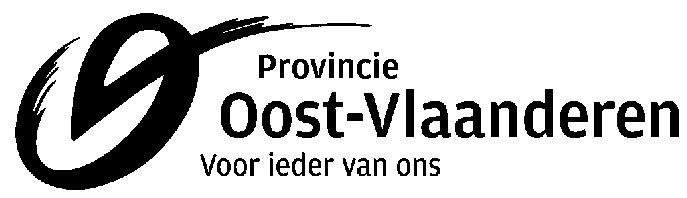 directie Economie, Landbouw & Platteland,Europese en Internationale samenwerkingdienst Landbouw & Plattelandvergadering van8 april 2019Verslag van de vergaderingkenmerk	E43/Overleg/Extern/regionale comités/verslagenbetreft	Regionaal Comité Ratten- en exotenbeheersing Meetjesland, EvergemaanwezigDe Roo Geert, voorzitterHeynssens Caroline, Assenede Van Snick Tom, Evergem Plasschaert Patrick, Generale Vrije Polder Van Dycke Franky, Maldegem De Schepper Boudewijn, Polder van MaldegemMaertens Franky, Sint-LaureinsPlasschaert Keshia, Sint-LaureinsAndries Kurt, VMMDe Smet Michel, Zwarte Sluispolder Gaelens Nico, Zwarte Sluispolder Acke Daniël, Provinciaal bestrijder Serrarens Jacky, bestrijder RATO vzwBertrand Gilles, Bestrijder RATO vzwRoos Martijn, Bestrijder RATO vzwDhoore Hendrik, Teamverantwoordelijke RATO vzwStandaert Sofie, coördinator RATO vzwStefens Anke, projectmedewerker RATO vzwVerontschuldigdBaeke Pieter, Generale Vrije PolderVan Laere Bart, KaprijkeCathoir Kevin, KnesselareVanhove Rudy, Lovendegem Wijfels Antoine, Oostkustpolder Vangampelaere Caroline, Oostkustpolder Schuermans Maarten, Sint-LaureinsSteyaert Sophie, ZomergemAgendapunten:VerwelkomingVoorstellingGoedkeuring verslag vorige vergaderingRattenbestrijdingOverlastbezorgersBiocidenwetgevingOmzendbrief zwerfkatten in prakijkLokale besturen en exotenbeheerKalender en varia Verwelkoming door de voorzitter Voorstelling van de aanwezigenGoedkeuring verslagEr zijn geen opmerkingen op het verslag van de regiovergadering van 26 februari 2018. Het verslag wordt unaniem goedgekeurd.Rattenbestrijding4.1 Vangsten muskusrat De voorgestelde cijfers betreffen cijfers van de provinciale werking, de gemeentelijke werkingen, RATO vzw en VMM. Tabel 1: Cijfers gemeentelijke, provinciale werkingen en RATO vzw. Eerste maal dat regio Meetjesland koploper is. Dit ten gevolge van intensieve bestrijding in Maldegem die tijdelijke piek veroorzaakt. In ongeveer 50% van de gemeenten vangsten, maar drie gemeenten springen eruit: Maldegem (vangsten in Middelburg en de Vloerenkreek), Assenede en Sint-Laureins ( vangsten in Meulenkreek, St. Magriet en locatie stegen grens met Nederland). VMM ving op dezelfde drie gemeenten. Vangst in Evergem was een verdwaalde muskusrat. Tabel 2:  De vangstcijfers van VMM. In 2018 werden door VMM 29 muskusratten gevangen in Assenede, 20 in Maldegem en 215 in Sint-Laureins. Het totaal voor deze regio is dus 264 vangsten wat vrij veel is. Voornamelijk gevangen rond Leopoldskanaal en op enkele kreken op natuurgebied.  Vanaf 2019 overeenkomst met St. Laureins en Generale vrije polder om af te vangen op grensgebied met Nederland. Tabel 3:  overzicht evoluties in alle regio’s. Regio Waasland: enkele vangsten, zeer laag aantal zoals voorgaande jaren. Regio Vlaamse Ardennen:  voor het eerst in lange tijd niet meer de meeste vangsten van de provincie!  Aantal muskusratten die gevangen worden zijn grotendeels te wijten aan hun geografische ligging. Regio Bovenschelde-Leie: opnieuw heel weinig vangsten.Regio Dendervallei: 113 muskusratten in 4 gemeenten. Regio Meetjesland: heeft het hoogste aantal vangsten in de provincie. Kaart: Hoe donkerder van kleur hoe meer vangsten: Meeste vangsten maar slechts in beperkt aantal gemeenten tegen de Nederlandse grens. In Vlaamse Ardennen minder vangsten op meer gemeenten. Tabel 4: Overzichtstabel vangsten Oost-Vlaanderen, Zeeland en west-Vlaanderen: in West-Vlaanderen werden 2497 muskusratten gevangen en in Zeeland werden er 2395 gevangen,  waarvan 1629 door team Zuid, gelegen aan de grens met oost- en West-Vlaaanderen. Brengt het totaal op 6087 muskusratten. Duidelijke daling zal zich wellicht vertalen in de cijfers van Oost-Vlaanderen gedurende de komende jaren. Conclusie: totaal aantal mura in Oost-Vlaanderen ligt op 1 195.  Muskusratbestrijding blijft een aandachtspunt. Op zich zijn dit geen spectaculaire cijfers maar het nut van een goede werking blijft bewezen. 4.2 Meldingen bruine rat Meetjesland:Tabel 1: De meeste gemeenten hebben wel een werking rond meldingen bij burgers. Belangrijke en zichtbare taak, accent dient te liggen op preventie en advies. Sint-Laureins opvallende uitschieter: werken 2 dagen/week op meldingen, zoveel meldingen dat ze sommige weken enkel meldingen kunnen doen. Tabel 2: gemiddeld kent de regio Meetjesland 9 meldingen per 1000 inwoners van bruine rat, wat eerder aan de lage kant is.4.3 Rodenticiden in kg MeetjeslandTabel 1: De totalen voor het rodenticidengebruik zijn vrij stabiel. Evergem vrij hoog gifgebruik ten overstaan van aantal inwoners: doen geen meldingen op privaat terrein, enkel openbaar.  In de gemeente Oosterzele wordt er veel gif uitgelegd. In absolute cijfers ook in stad Gent, maar dat valt te relativeren t.o.v. het aantal inwoners. Grafiek: toont de evolutie van de rodenticiden van de voorbije 3 jaar. Gifgebruik vrij stabiel in deze regio, behalve in Maldegem t.g.v. overdracht werking aan RATO vanaf 2018.  Tabel 2: van alle regio’s in de provincie is de regio Meetjesland diegene met het derde hoogste rodenticidengebruik, ongeveer gelijk met Vlaamse Ardennen en Waasland.Tabel 3: overzicht van o.a. aantal kg rodenticiden per km² maakt dat men verbruik in perspectief kan plaatsen. Blijft aan de hoge kant bij de gemeente Evergem. In Sint-Laureins wordt zowel op openbaar als privaat terrein gif uitgelegd, die uitsplitsing werd niet gemaakt bij de aangifte van gifgebruik. Taartdiagram geeft verhouding weer aantal kg rodenticiden op openbaar en op privé terrein. Opmerkingen: Vraag voor input voor code goede praktijk vanuit VMM: VMM werkt enkel nog curatief op basis van meldingen. Langs gewestwegen gaan ze gemiddeld viermaal per jaar rond maar is afhankelijk van contract. Op enkele parkings vinden, in samenwerking met INBO, proefprojecten plaats om mechanisch vangen te verbeteren. Overlastbezorgers5.1 Dierlijke overlastbezorgers in MeetjeslandTabel 1: toont dat er in alle gemeenten een werking is rond zwerfkatten. Ook Eeklo, Zomergem en Lovendegem hebben een kattenwerking, maar houden de gegevens niet bij. Tabel 2: overzicht van de provincie.Taartdiagram: de voornaamste soorten waarrond de gemeenten een rol opnemen zijn verwilderde duiven en zwerfkatten. BiocidenwetgevingSlide 22 tem 32Bijgevoegde presentatie legt uit wat de verandering van biocidenwetgeving inhoudt, wie de bevoegdheden regelt rond werkzame stof, producten en gebruik, welke producten in het gesloten circuit zitten, wie die kan gebruiken onder welke voorwaarden, wat de impact is voor de rattenbestrijding en welke producten particulieren nog mogen gebruiken.In de toekomst zal de wetgever voorzien in een verplichte opleiding voor het gebruik van rodenticiden uit het gesloten circuit. RATO vzw is betrokken bij de invulling van deze opleiding en zal instaan voor de infodoorstroming naar gemeenten zodat zij (gezamenlijk eventueel met RATO) hun veldmedewerkers kunnen opleiden. RATO vzw zal gemeenten die momenteel foute producten gebruiken in hun lokaasbakken proactief benaderen en hen de correcte info bezorgen.Bijkomende vragen kunnen steeds gesteld worden, ook achteraf per mail.Opmerkingen: Registratie voor bepaalde kuisproducten valt eveneens onder de licentie. Wat met veldmedewerkers? RATO vzw zet zich in om ervoor te zorgen dat alle gemeenten de licentie kunnen behalen. Voor veldmedewerkers bepleiten zij een basisopleiding. Wat als particulier? Particulieren kunnen geen vergif aankopen met 0,005% actieve stof. Openbare besturen kunnen dit ook niet meer uitdelen. Het verkopen, zelfs aan aankoopprijs, is niet mogelijk. Indien openbare besturen lagere percentages willen verkopen, moeten zij zich registreren als verkoper. Geen enkel openbaar bestuur kan hierop een uitzondering krijgen. Sommigen vrezen dat men tweede en derde generatiegif zal aankopen over de grens in Nederland. Ook daar zal de regelgeving worden verstrengd. Zijn er resistentiecijfers gekend? Kristof Baert (INBO) raadt aan om in Oost-Vlaanderen Difenacoum te gebruiken boven bromadialone. Ratten hebben een grotere opname broma nodig voor ze sterven. In gemeente Evergem stelt gemeentelijk bestrijder vast dat afwisselen tussen beiden de beste resultaten oplevert. RATO zal op het volgen RC nieuwe kaartcijfers rond resistentie presenterenOmzendbrief zwerfkattenSlide 33 tem 37Omdat we vanuit RATO vzw verschillende vragen kregen, hebben we de info gebundeld in de presentatie. Henk Dujardin (gemeente Gavere) vraagt of we nog actief de gemeenten zullen bevragen om hun opmerkingen rond de omzendbrief en KB te bezorgen.Opmerking: Wat met zwerfkatten/wilde katten in bossen, mogen die afgeschoten worden? Nee, katten mogen levend gevangen worden in kasvallen en moeten nadien aangeboden worden aan het asiel. Lokale besturen en exotenbeheerSlide 38 tem 50Zowel RATO vzw als de provincie Oost-Vlaanderen heeft rond meerdere soorten een beleid, gaande van monitoring tot beheeracties. De gemeenten worden soms geconfronteerd met een besmetting op privaat terrein dat aanleiding geeft tot herbesmetting van openbaar domein. De regelgeving is tot nu toe niet geschikt om een afdwingbaarheid te forceren, maar mogelijks kan dit in de toekomst wel. Vanuit ANB wordt er gewerkt aan een beheerregeling rond watergebonden exotische soorten waarbij die afdwingbaarheid er een onderdeel van uit maakt. De presentie biedt een overzicht maar bijkomende info en vragen mogen altijd rechtstreeks aan RATO vzw gesteld worden. Kaart plantaardige exoten in Meetjesland: aantal aquatische soorten zeer beperkt: Traject Reuzenbalsemien op grens Zelzate en AssenedeWaterteunisbloem op kreek in Sint-Laureins en Evergem Opmerking: In Zwarte Sluispolder staat er waternavel op privaat terrein, wat moet het openbaar bestuur hiermee doen? ANB is bezig met het ontwikkelen van een beheerregeling rond waternavel, waterteunisbloem en parelvederkruid, zodat beheer afdwingbaar is op privaat terrein. Kalender en variaTer herinnering: veldlijsten worden niet meer maandelijks opgevraagd.Jaarlijkse opvraag via vragenlijstVolgende Regionaal comité: voorjaar 2019Thema’s volgend Regionaal Comité zijn welkom, geef gerust door.Opleiding 9 mei rond invasieve duizendknopenGent, 10 april 2019Stefens Anke 			          De Roo Geertverslaggever				voorzitter